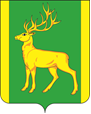 РОССИЙСКАЯ ФЕДЕРАЦИЯИРКУТСКАЯ ОБЛАСТЬАДМИНИСТРАЦИЯ МУНИЦИПАЛЬНОГО ОБРАЗОВАНИЯ КУЙТУНСКИЙ РАЙОН ПОСТАНОВЛЕНИЕ р.п. Куйтун «10» января 2019 г. 	                           №08-пО внесении изменений в постановление администрации муниципального образования Куйтунский район  от 16 августа 2017 года № 371-п «Об утверждении Положения о создании комиссии по оценке последствий решения о реконструкции, модернизации, об изменении назначения  или о ликвидации объекта социальной инфраструктуры для детей, являющегося муниципальной собственностью, заключении муниципальными учреждениями, образующими социальную инфраструктуру для детей, договора аренды закрепленных за ними объектов собственности муниципального образования Куйтунский район и подготовки ею заключений»В соответствии с  федеральным законом от 24 июля 1998 года  № 124-ФЗ «Об основных гарантиях прав ребенка в Российской Федерации», федеральным законом от 29 декабря 2012 года № 273-ФЗ «Об образовании в Российской Федерации», постановлением Правительства Иркутской области от 30 июня 2014 года  № 306-пп «О проведении оценки последствий принятия решения о реконструкции, модернизации, об изменении назначения или о ликвидации объекта социальной инфраструктуры для детей, являющегося государственной собственностью Иркутской области или муниципальной собственностью, заключении государственными организациями Иркутской области, муниципальными организациями, образующими социальную инфраструктуру для детей, договора аренды и договора безвозмездного пользования закрепленных за ними объектов собственности, а также о реорганизации или ликвидации государственных организаций Иркутской области, муниципальных организаций, образующих социальную инфраструктуру для детей», ст. 37, 46  Устава муниципального образования Куйтунский район, администрация муниципального образования Куйтунский районП О С Т А Н О В Л Я Е Т: 1.  Внести в постановление администрации муниципального образования Куйтунский район от 16 августа 2017 года № 371-п «Об утверждении Положения о создании комиссии по оценке последствий решения о реконструкции, модернизации, об изменении назначения  или о ликвидации объекта социальной инфраструктуры для детей, являющегося муниципальной собственностью, заключении муниципальными учреждениями, образующими социальную инфраструктуру для детей, договора аренды закрепленных за ними объектов собственности муниципального образования Куйтунский район и подготовки ею заключений» следующие изменения:1.1. в индивидуализированном заголовке слова «договора аренды» заменить словами «договора аренды и договора безвозмездного пользования»;1.2.  в пункте 1 слова «договора аренды» заменить словами «договора аренды и договора безвозмездного пользования».2.  В Положение  о создании комиссии по оценке последствий решения о реконструкции, модернизации, об изменении назначения  или о ликвидации объекта социальной инфраструктуры для детей, являющегося муниципальной собственностью, заключении муниципальными учреждениями, образующими социальную инфраструктуру для детей, договора аренды закрепленных за ними объектов собственности муниципального образования Куйтунский район и подготовки ею заключений внести следующие изменения;2.1. в индивидуализированном заголовке слова «договора аренды» заменить словами «договора аренды и договора безвозмездного пользования»;2.2. в пункте 1 слова «договора аренды» заменить словами «договора аренды и договора безвозмездного пользования»;2.3. в подпункте а пункта 6 слова «договора аренды» заменить словами «договора аренды и договора безвозмездного пользования».3. Начальнику организационного отдела администрации муниципального образования Куйтунский район Яковлевой Л.И.: - опубликовать настоящее  постановление в газете «Отчий край»; -  внести информационную справку в постановление администрации муниципального образования Куйтунский район от 16 августа 2017 года № 371-п о дате внесения изменений;  - разместить настоящее постановление на сайте муниципального образования Куйтунский район в сети «Интернет», внести информационную справку на сайте о внесении изменений. 4. Настоящее постановление вступает в силу со дня его подписания.5. Контроль  исполнения  настоящего постановления оставляю за собой. Исполняющий обязанности мэра муниципального образования Куйтунский район 								А.А. Непомнящий 